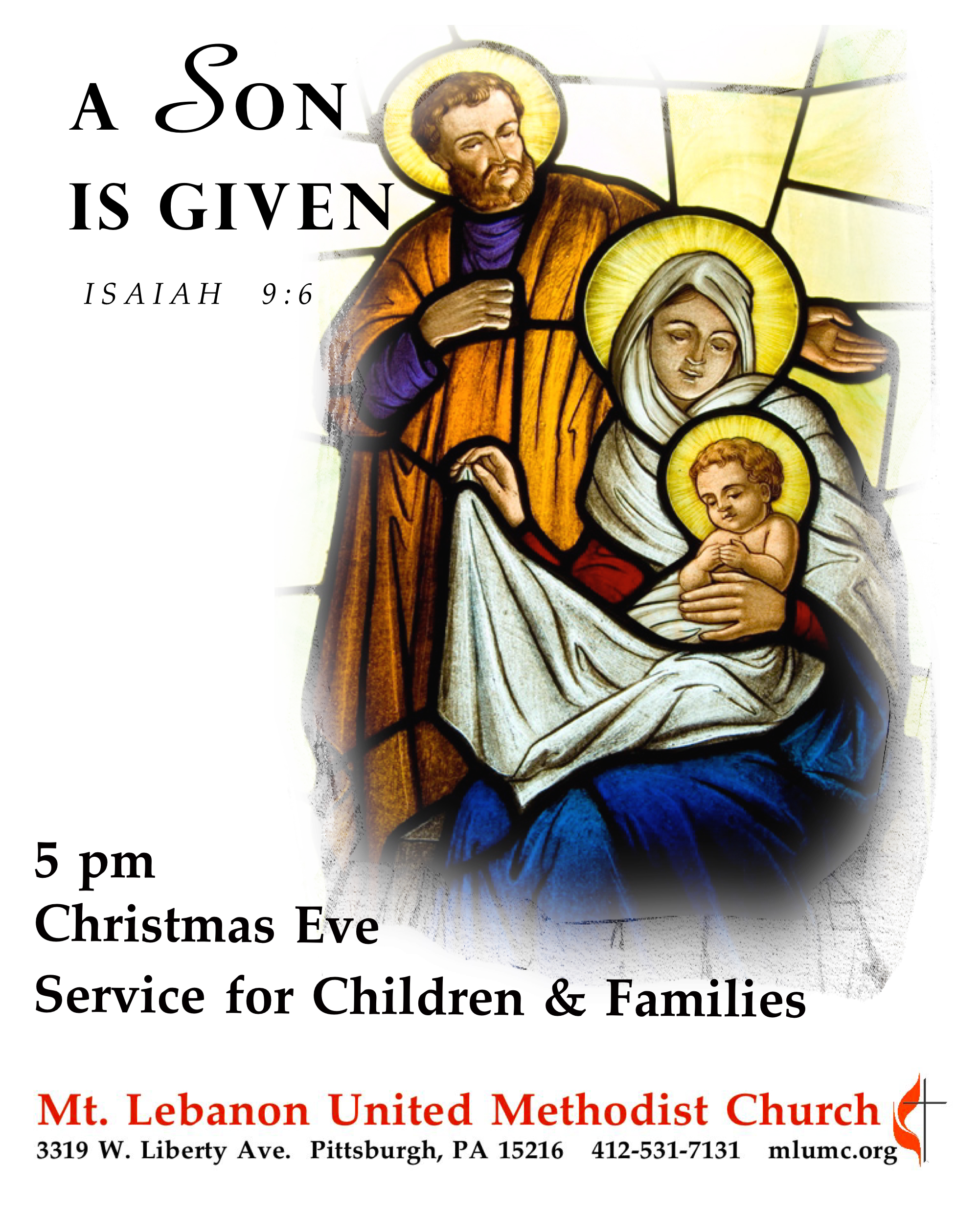 December 24, 2016	    Christmas Eve Service for Children & Families	  5 pmGathering and Greeting					      Rev. Thomas Q. Strandburg		Leader:		In the beginning was the Word, and the Word was with God, and the					Word was God. He was in the beginning with God.  All things came 					into being through him, and without him not one thing came into 					being. What has come into being in him was life, and the life was the 					light of all people. The light shines in the darkness, and the darkness did 					not overcome it.  		People:		Thanks be to God!	Welcome							        Rev. Thomas Q. Strandburg	Call to Worship								   Liam DeLucaLeader:		He’s coming! He’s coming! The Savior of the World is coming!People:		Let us prepare our hearts to greet him!Leader:		He comes to each one of us, healing and restoring our lives!People:		Praise be to God for God’s mighty gift to us.Leader: 		O Come, Prince of Peace, bring your light to us!People: 	We are ready to receive you in our lives! AMEN.http://www.ministrymatters.com/all/entry/4460/worship-connection-christmas-eve-2015-option-2	Processional Carol 234      		O come, all ye faithful (1, 3, 4, 6)	Lighting of the Advent and Christ Candles              Mark, Merry, Jacob and Rachel Cerneskie	Sung Response 238			Angels we have heard on high (stanzas 1 and 2)Christmas Lessons and Carols	First Lesson			Isaiah 9:2-7			Addison Alexander	Children’s Choir		Light of Light				Nancy Gifford	Second Lesson			Psalm 96				Fiona Curran	Carol 224 				Good Christian Men Rejoice (1, 2)	Third Lesson			Titus 2:11-14 				     Grant Volek	Carol 230 				O Little Town of Bethlehem (1, 3)	Fourth Lesson			Luke 2:1-7				Hannah Baker	Children’s Choir		Bagpipe Carol		    Traditional French, arranged by 		                                      Marlene Herald and Eloise McCormick, Orff arrangement by Courtney Heath	Fifth Lesson 			Luke 2:8-20				Emily Shoff	Children’s Choir		Carol of the Cuckoo			Carolyn JenningsStory of the Silent Night 						        Dandi Daley MackallChildren return to their families at the story completion. Christmas Offering	Offertory				Sussex Carol			        setting by Dale WoodLighting of the Candles	Remember to keep lighted candles upright; only tilt the unlit candle to avoid dripping wax on 	yourself, the pew and the carpet. As the sanctuary lights dim, the pastor will light a candle from the Christ candle and share it with the ushers. They will light the candles of those seated in the 	pews. 	Carol 239 				Silent night, holy night 	Carol 246				Joy to the world Benediction							      Rev. Thomas Q. StrandburgCandles may now be extinguished.Join us on tomorrow Sunday, December 25th, for a Christmas Day Service at 10:45 am in the Sanctuary to celebrate the Christmas season, and Sunday, January 1st, for a service at 10:45 only, also in the Sanctuary. There will be no Sunday School or Kids’ Praise during the December 25th or January 1st services. Tonight’s ServiceSpecial music is provided by the Children’s Chorus co-directed by Courtney Heath and Kim Rhoton. Piano accompaniment is by our Director of Music, Dr. Gretchen Franz. We thank the children and their parents for their help making this a special worship service.Nursery services – A wiggle room is available for parents and children in Brookline Parlor, adjacent to the sanctuary.Holiday hours – The church office is closed and will reopen on Tuesday, December 27th at 8:30 am. The office will also be closed on Friday, December 30th and Monday, January 2nd for the New Year’s holiday. 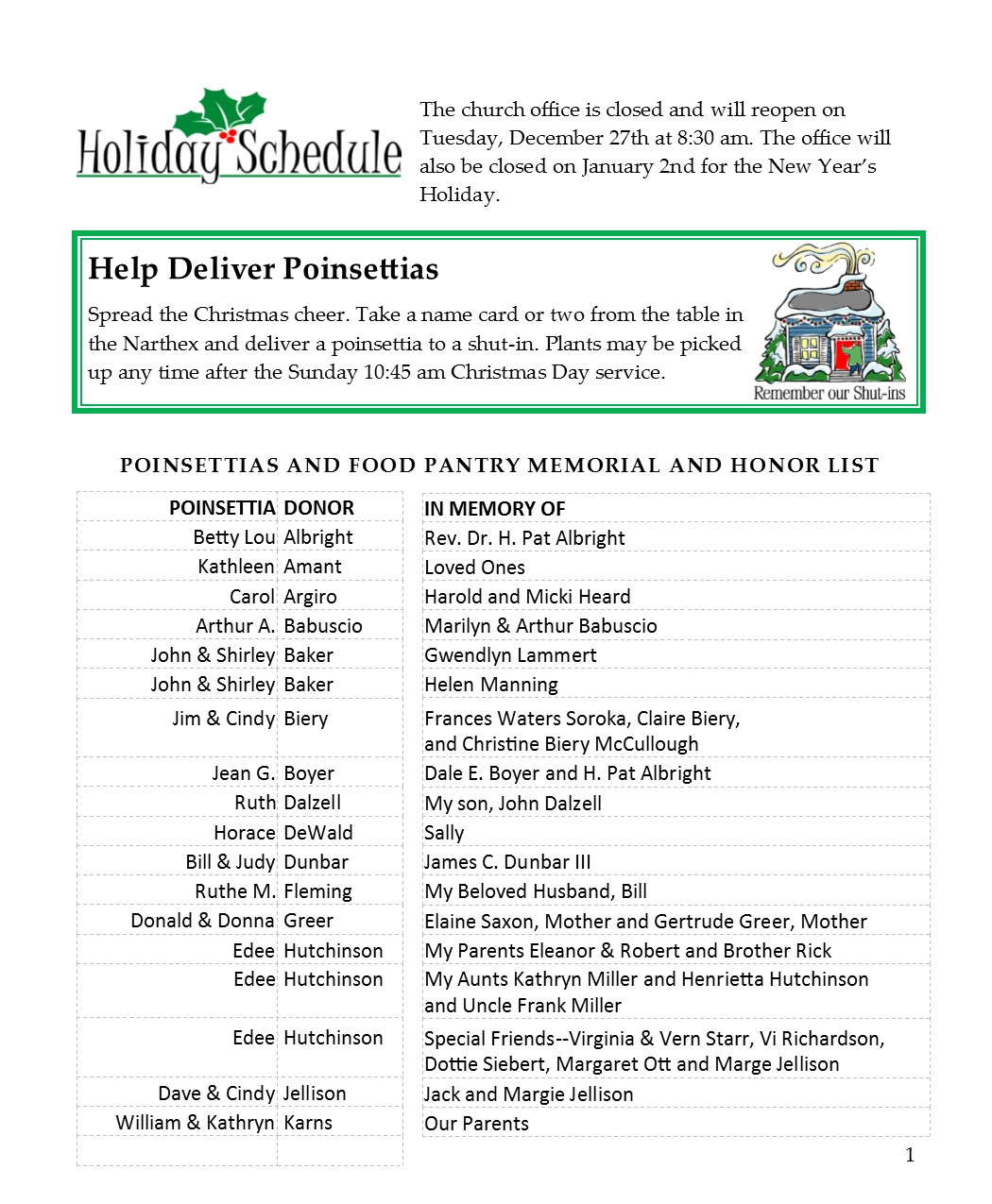 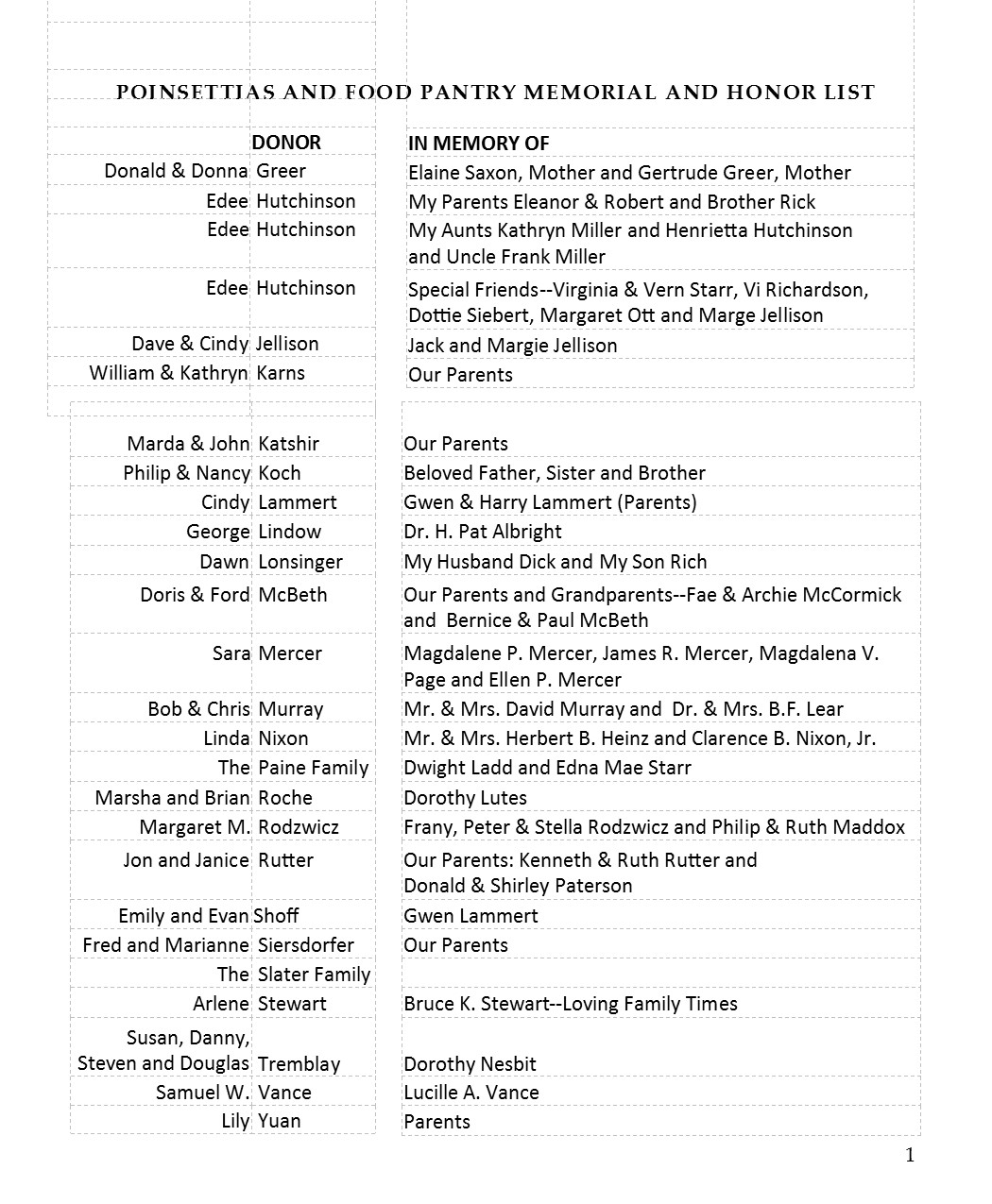 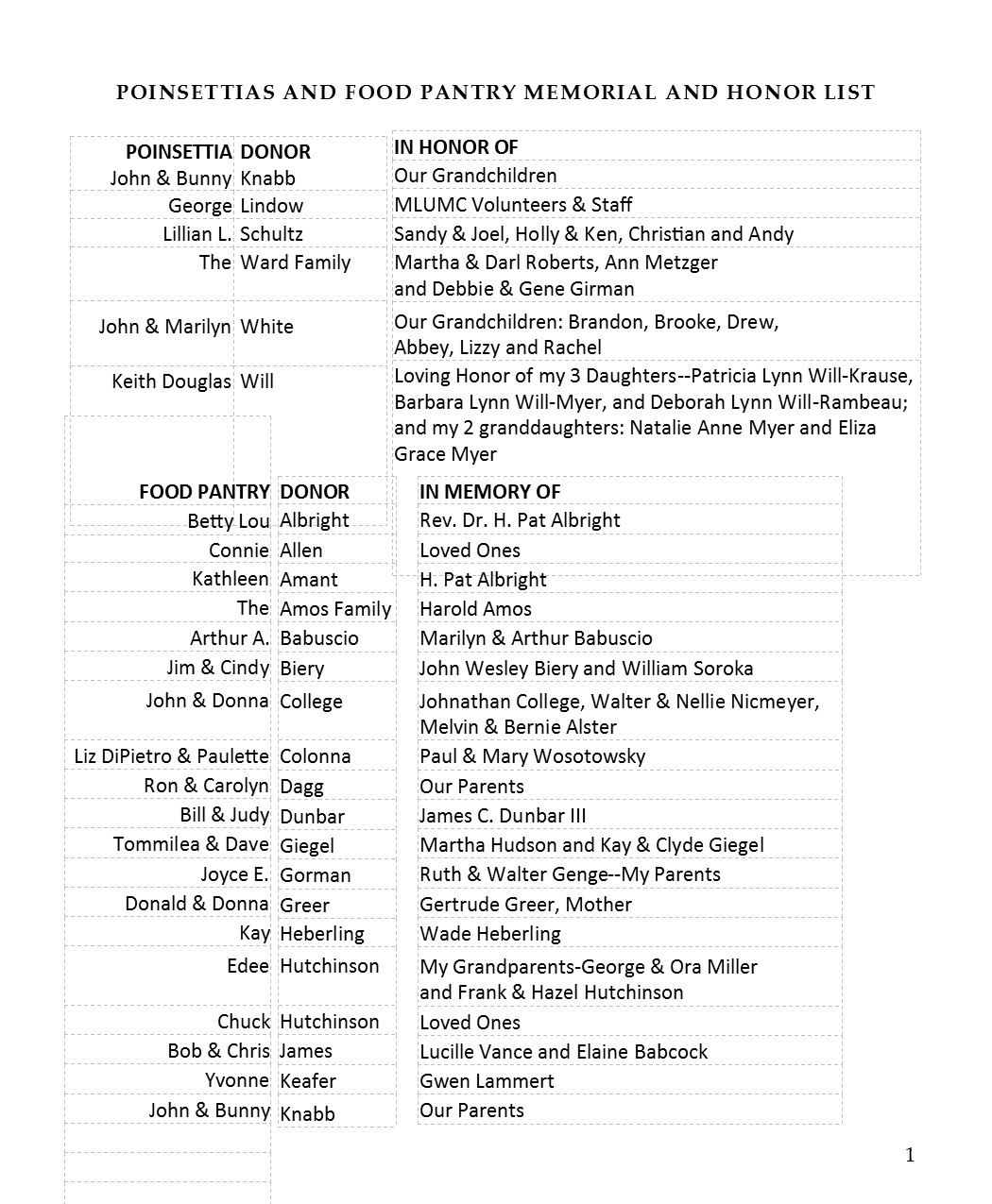 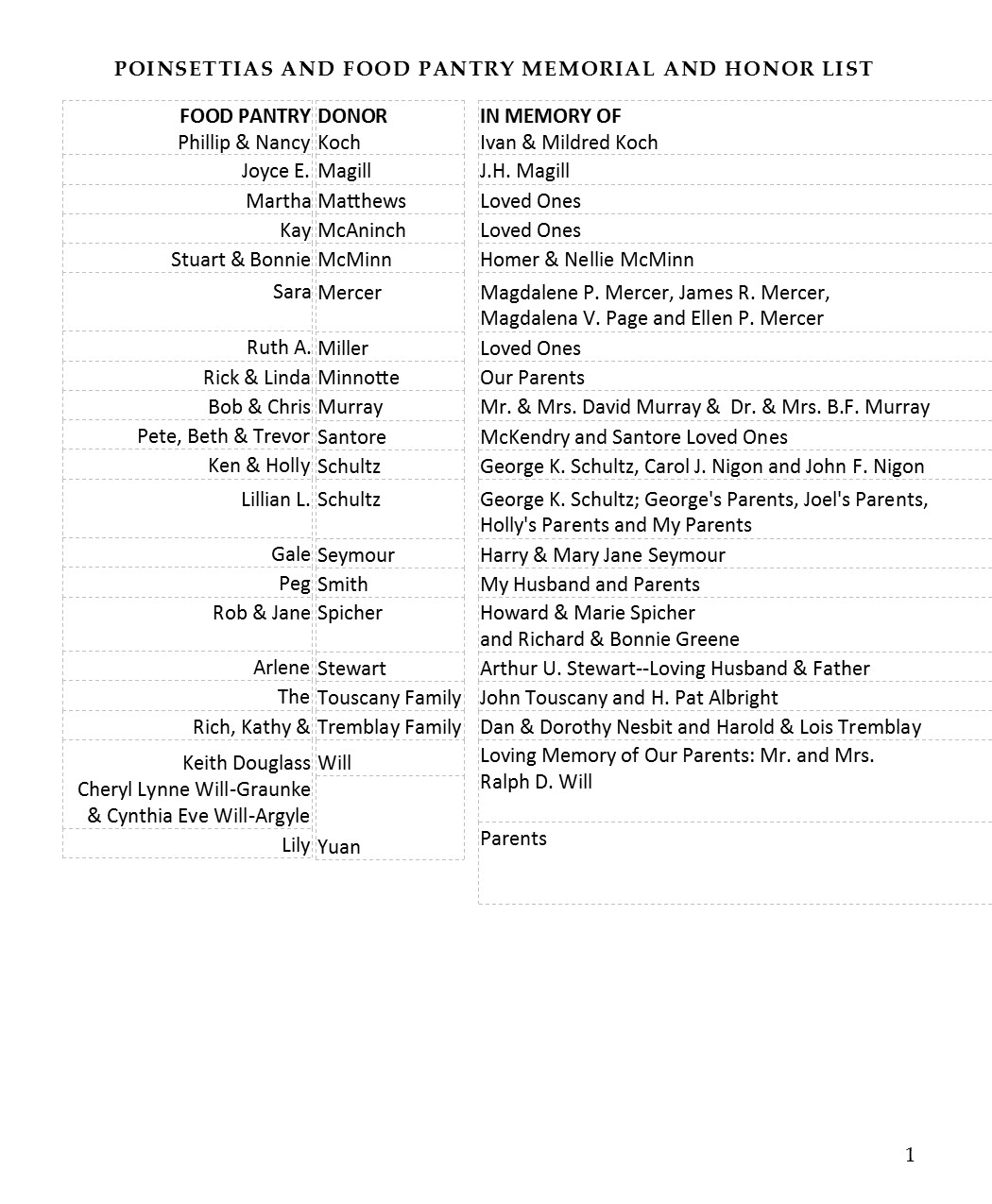 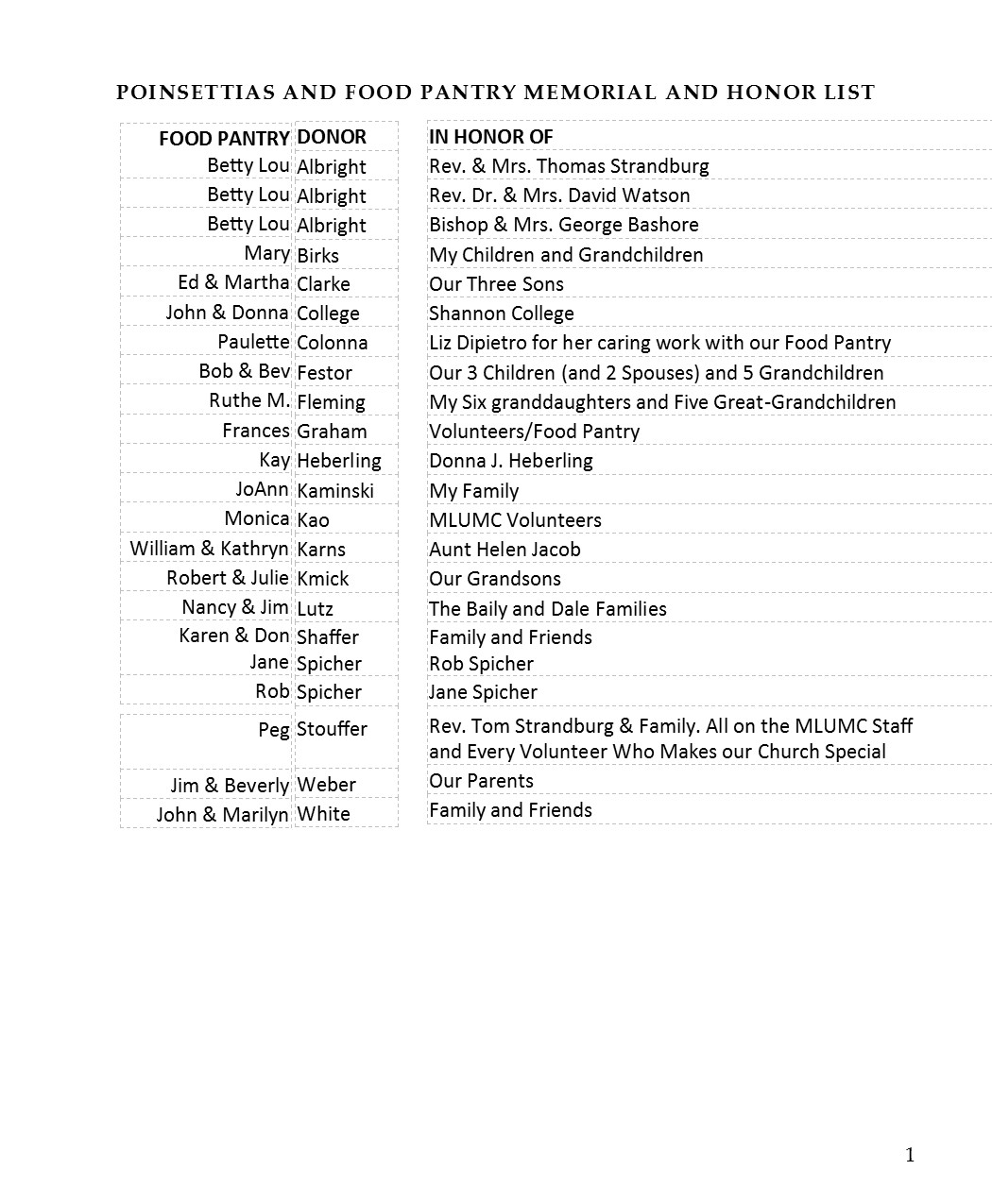 In SympathyCondolences are offered to the family of church custodian Mike Staab, on the death of his mother Helen Staab, who passed away on Wednesday, December 21. The funeral took place this morning at St. Valentine Church in Bethel Park. Words of sympathy can be sent to Mike and the Staab family at: 1424 Dormont Ave., Pittsburgh, PA 15216.